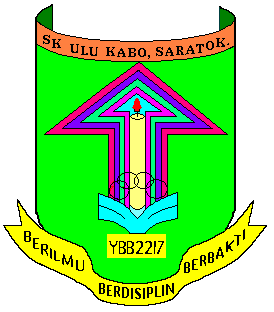 RANCANGAN PENGAJARAN TAHUNANPENDIDIKAN KESIHATAN SEMAKAN 2017TAHUN 1LAYARI sumberpendidikan.com  Telegram di https://telegram.me/sumberpendidikan*** Diubahsuai dan dikemaskini oleh Desmond Daniel.MINGGUSTANDARD KANDUNGANSTANDARD PEMBELAJARANMINGGU 1MINGGU 2MINGGU 3MINGGU 41.1 Kemahiran membuat keputusan dalam konteks kesihatan diri dan reproduktif  Kebersihan fizikal Murid boleh: 1.1.1 Mengetahui anggota tubuh lelaki dan perempuan.  Kepala (i) Rambut (ii) Mata (iii) Telinga (iv) Hidung (v) Mulut (vi) Bibir (vii) Gigi  Badan (i) Payu dara (ii) Dada (iii) Bahu (iv) Punggung  Tangan  Paha  Kaki  Kuku  Organ genital (i) Zakar (ii) Faraj  Dubur MINGGU 51.1.2 Memahami kepentingan menjaga kebersihan fizikal. 1.1.3 Mengaplikasikan cara menjaga kebersihan fizikal, pakaian dan alatan keperluan diri. 1.1.4 Menilai kesan sekiranya tidak menjaga kebersihan fizikal dan berkongsi alatan keperluan diri MINGGU 62.1 Kemahiran menangani pengaruh dalaman serta luaran yang mempengaruhi kesihatan diri dan reproduktif  Sentuhan selamat  Sentuhan tidak selamat  Sentuhan tidak selesa 2.1.1 Mengetahui sentuhan selamat, sentuhan tidak selamat dan sentuhan tidak selesa 2.1.2 Memahami sebab anggota tubuh dan organ genital hanya boleh disentuh oleh ibu atau doktor untuk tujuan kebersihan, kesihatan dan keselamatan. MINGGU 72.1.3 Mengaplikasikan kemahiran berkata TIDAK kepada sentuhan tidak selamat dan sentuhan tidak selesa. 2.1.4 Menilai situasi yang memerlukan kemahiran berkata TIDAK kepada sentuhan tidak selamat dan sentuhan tidak selesa. MINGGU 83.1 Kemahiran menangani situasi berisiko terhadap penyalahgunaan bahan kepada diri, keluarga serta masyarakat  Ubat 3.1.1 Mengetahui ubat dan kegunaannya MINGGU 93.1.2 Memahami kepentingan ubat dan mematuhi preskripsi doctor. MINGGU 103.1.3 Memahami bahaya pengambilan ubat selepas tarikh luput MINGGU 113.1.4 Memahami bahaya pengambilan ubat orang lain. MINGGU 123.1.5 Menilai kepentingan menyimpan ubat di tempat yang betul dan selamat. MINGGU 134.1 Kemahiran mengurus mental dan emosi dalam kehidupan harian  Emosi  Keperluan  Kehendak Murid boleh: 4.1.1 Mengetahui pelbagai emosi iaitu gembira, sedih, takut, marah dan malu. MINGGU 144.1.2 Memahami kepentingan meluahkan emosi yang sesuai mengikut situasi MINGGU 154.1.3 Memahami maksud keperluan dan kehendak dalam kehidupan. MINGGU 164.1.4 Menganalisis cara mengurus emosi secara berkesan untuk memenuhi keperluan dan kehendak dalam kehidupan. MINGGU 175.1 Peranan diri sendiri dan ahli  keluarga serta kepentingan institusi kekeluargaan dalam aspek kesihatan keluarga  Ahli keluarga  Penjaga 5.1.1 Mengetahui peranan ahli keluarga dan penjaga. MINGGU 185.1.2 Mengetahui keistimewaan diri, ahli keluarga dan penjaga. MINGGU 195.1.3 Mengaplikasi cara menghormati diri, ahli keluarga dan penjaga. MINGGU 205.1.4 Menganalisis cara berkomunikasi yang berkesan dengan ahli keluarga dan penjaga. MINGGU 216.1 Kemahiran interpersonal  serta komunikasi  berkesan dalam  kehidupan harian  Etiket perhubungan dengan ibu bapa, penjaga, ahli keluarga, rakan sebaya dan orang lain 6.1.1 Mengetahui cara menjalin hubungan yang sihat dengan ibu bapa, penjaga, ahli keluarga, rakan sebaya dan orang lain. MINGGU 226.1.2 Memahami kepentingan menjalin hubungan yang sihat dengan ibu bapa, penjaga, ahli keluarga, rakan sebaya dan orang lain. MINGGU 236.1.3 Mengaplikasi etiket perhubungan antara diri dengan ibu bapa, penjaga, ahli keluarga, rakan sebaya dan orang lain. MINGGU 2412/6-18/6/176.1.4 Menilai situasi yang memerlukan kemahiran berkata TIDAK kepada sentuhan tidak selamat dan sentuhan tidak selesa dalam perhubungan. MINGGU 2519/6-25/6/177.1 Penyakit dan cara mencegah serta mengurangkan faktor risiko penyakit dalam kehidupan harian  Kuman 7.1.1 Mengetahui maksud kuman dan cara kuman merebak. MINGGU 2626/6-2/7/177.1.2 Mengetahui penyakit bawaan kuman. MINGGU 273/7-9/7/177.1.3 Memahami kepentingan menjaga kebersihan diri untuk mencegah kuman daripada merebak. MINGGU 2810/7-16/7/177.1.4 Mengaplikasi cara menjaga kebersihan diri untuk mencegah penyakit. MINGGU 2917/7-23/7/177.1.5 Menilai akibat jika kebersihan diri diabaikan. MINGGU 3024/7-30/7/178.1 Menjaga keselamatan diri dan mendemonstrasi kemahiran kecekapan psikososial dalam kehidupan harian  Keselamatan diri  Buli 8.1.1 Mengetahui situasi tidak selamat di rumah, sekolah, taman permainan dan tempat awam. MINGGU 3131/8-6/8/178.1.2 Mengetahui cara menjaga keselamatan diri daripada situasi tidak selamat di rumah, sekolah, taman permainan dan tempat awam. MINGGU 327/8-13/8/178.1.3 Memahami maksud buli, pembuli dan mangsa buli serta kesan perbuatan buli. MINGGU 3314/8-20/8/178.1.4 Mengaplikasi kemahiran berkata TIDAK dan mengelak diri daripada membuli dan dibuli. MINGGU 349.1 Amalan pemakanan sihat dan selamat  Makanan dan pemakanan yang berkhasiat 9.1.1 Mengetahui jenis makanan yang berkhasiat. MINGGU 359.1.2 Memahami kepentingan pengambilan makanan yang berkhasiat MINGGU 369.1.3 Mengaplikasi cara menyimpan makanan dan minuman supaya bersih serta selamat. MINGGU 379.1.4 Menganalisis kepentingan pengambilan sarapan, makan tengah hari, dan makan malam yang berkhasiat kepada kesihatan diri. MINGGU 3810.1 Pengetahuan asas pertolongan cemas dan kepentingan bertindak dengan bijak mengikut situasi  Situasi kecemasan 10.1.1 Mengetahui situasi kecemasan. MINGGU 3910.1.2 Memahami tindakan yang perlu diambil sewaktu berlaku kecemasan. 10.1.3 Mengaplikasikan kemahiran meminta bantuan apabila berlaku kecemasan. MINGGU 40MINGGU 41MINGGU 42MINGGU 43